DEVLET KONSERVATUVARIMÜZİKOLOJİ BÖLÜMÜ2023/2024 ÖĞRETİM YILI GÜZ YARIYILI BÜTÜNLEME PROGRAMI 1. SINIFDEVLET KONSERVATUVARIMÜZİKOLOJİ BÖLÜMÜ2023/2024 ÖĞRETİM YILI GÜZ YARIYILI BÜTÜNLEME PROGRAMI 2. SINIFDEVLET KONSERVATUVARIMÜZİKOLOJİ BÖLÜMÜ2023/2024 ÖĞRETİM YILI GÜZ YARIYILI BÜTÜNLEME PROGRAMI 3. SINIFDEVLET KONSERVATUVARIMÜZİKOLOJİ BÖLÜMÜ2023/2024 ÖĞRETİM YILI GÜZ YARIYILI BÜTÜNLEME PROGRAMI 4. SINIFSANAT TASARIM VE MİMARLIK FAKÜLTESİ / DEVLET KONSERVATUVARI / SAĞLIK BİLİMLERİ FAKÜLTESİ2023-2024 EĞİTİM ÖĞRETİM YILI PEDAGOJİK FORMASYON DERSLERİ BÜTÜNLEME PROGRAMINOTLAR: Tabloda yer alan derslerin sınavları Sanat Tasarım ve Mimarlık Fakültesi Binasında yapılacaktır.Öğrenciler tüm derslerin sınav yerlerini SABİS> Öğrenci Bilgi Sistemi> Sınav Takvimi sayfasından görebilir (https://obs.sabis.sakarya.edu.tr/Sinav/Takvim).Ders Koordinatörleri öğrenci listelerine SABİS> Akademik Bilgi Sistemi> Ders Listesi> Sınav Görevleri sayfasından erişebilir. 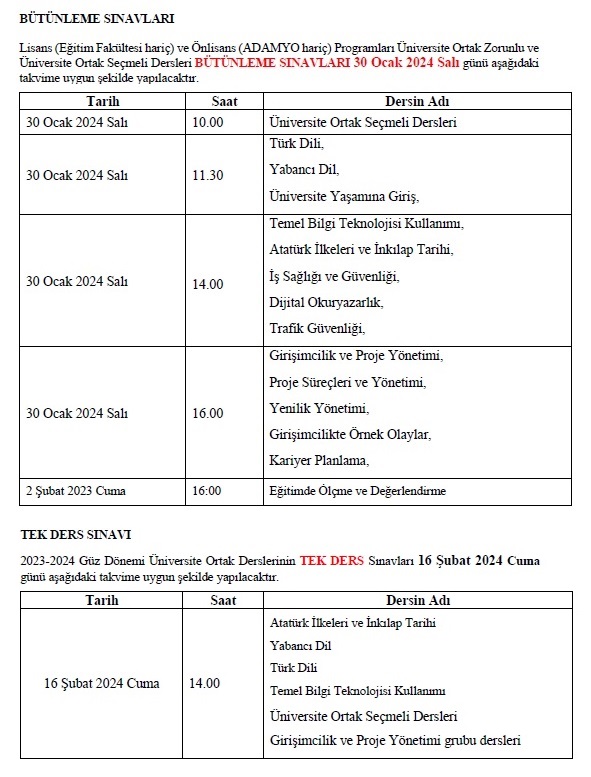 TARİHSAATDERSİN ADIÖĞRETİM ELEMANIGÖZETMEN29.01.202410:00PİYANO IDOÇ. DR. M. NEVRA KÜPANA29.01.202413:00TÜRK MÜZİĞİ USULLERİ IARŞ. GÖR. DR. MURAT CAN DİLBER30.01.202411:30İNGİLİZCEÖĞR. GÖR. HÜLYA YILMAZ ÇAMUR30.01.202411:30ÜNİVERSİTE YAŞAMINA GİRİŞARŞ. GÖR. DR. MURAT CAN DİLBER31.01.202410:00TÜRK MÜZİĞİ MAKAM NAZARİYATI IÖĞR. GÖR. HAMDİ İTİL31.01.202413:00SES FİZİĞİARŞ. GÖR. DR. İSMET EMRE YÜCEL01.02.202410:00MÜZİKSEL İŞİTME, OKUMA VE YAZMA IARŞ. GÖR. DR. H. BEKİR KURŞUNET02.02.202413:00MÜZİKOLOJİYE GİRİŞÖĞR. GÖR. EMEL DEMİRGENTARİHSAATDERSİN ADIÖĞRETİM ELEMANIGÖZETMEN29.01.202411:00MÜZİK ARİTMETİĞİ VE SES SİSTEMLERİÖĞR. GÖR. KORKUTALP BİLGİN29.01.202413:00PİYANO IIIDOÇ. DR. M. NEVRA KÜPANA30.01.202414:00ATATÜRK İLKELERİ VE İNKILÂP TARİHİÖĞR. GÖR. BETÜL YAZGAN30.01.202418:00EĞİTİM PSİKOLOJİSİDOÇ. DR. MÜRVET NEVRA KÜPANASINAV YERİMIM S231.01.202411:00TÜRK HALK MÜZİĞİ SOLFEJ VE NAZARİYATI IARŞ. GÖR. MEHMET DER31.01.202413:00OSMANLI TÜRKÇESİDOÇ. DR. SAFİYE ŞEYDA ERDAŞ01.02.202411:00MÜZİKSEL İŞİTME, OKUMA VE YAZMA IIIARŞ. GÖR. DR. H. BEKİR KURŞUNET02.02.202411:00ÇALGI IİLGİLİ ÖĞRETİM ELEMANITARİHSAATDERSİN ADIÖĞRETİM ELEMANIGÖZETMEN29.01.202415:00PİYANO VDOÇ. DR. M. NEVRA KÜPANA30.01.202416:00KARİYER PLANLAMADOÇ. DR. DİLEK CANTEKİN ELYAĞUTU30.01.202417:00SINIF YÖNETİMİDOÇ. DR. RASİM SOYLUSINAV YERİMIM S231.01.202410:00REPERTUAR TSMÖĞR. GÖR. BİRSEL HASÇELİK31.01.202417:00ÖZEL ÖĞRETİM YÖNTEMLERİDOÇ. DR. RASİM SOYLUSINAV YERİMIM S201.02.202411:00MÜZİK TARİHİÖĞR. GÖR. EMEL DEMİRGEN01.02.202414:00ARMONİ 1ARŞ. GÖR. DR. H. BEKİR KURŞUNET02.02.202411:00MÜZİK SOSYOLOJİSİNE GİRİŞDOÇ. DR. MAHİR MAK02.02.202413:00ÇALGI IIIİLGİLİ ÖĞRETİM ELEMANI02.02.202416:00EĞİTİMDE ÖLÇME VE DEĞERLENDİRMEDR. ÖĞR. ÜYESİ LEVENT ERTUNASINAV YERİMIM S2TARİHSAATDERSİN ADIÖĞRETİM ELEMANIGÖZETMEN29.01.202411:00BİLİMSEL ARAŞTIRMA YÖNTEMLERİDOÇ. DR. SAFİYE ŞEYDA ERDAŞ29.01.202413:00ORGANOLOJİYE GİRİŞÖĞR. GÖR. EMEL DEMİRGEN31.01.202411:00KONTRPUANÖĞR. GÖR. EMEL DEMİRGEN31.01.202413:00TÜRK HALK MÜZİĞİ NAZARİYATIARAŞ. GÖR. MEHMET DER01.02.202411:00TARİHSEL MÜZİKOLOJİDOÇ. DR. SAFİYE ŞEYDA ERDAŞ01.02.202413:00DİNİ MÜZİKPROF. DR. FERDİ KOÇ01.02.202417:00ÖĞRETİM TEKNOLOJİLERİPROF. DR. NİLGÜN SAZAKSINAV YERİMIM S202.02.202410:00ÇALGI VİLGİLİ ÖĞRETİM ELEMANI02.02.202413:00BİTİRME ÇALIŞMASIİLGİLİ ÖĞRETİM ELEMANIÖĞRETİM ÜYESİDERSGÜN / SAATSINAV SALONUDr. Öğr. Üyesi Levent ERTUNAEBB 304 Eğitimde Ölçme ve Değerlendirme2 Şubat 2024Cuma / 16.00MIM S2Doç. Rasim SOYLUEBB 303 Sınıf Yönetimi30 Ocak 2024Salı/17.00MIM S2Doç. Dr. Mürvet Nevra KÜPANAEBB 201 Eğitim Psikolojisi30 Ocak 2024Salı / 18.00MIM S2Doç. Rasim SOYLUEBB 301 Özel Öğretim Yöntemleri31 Ocak 2024Çarşamba / 17.00MIM S2Prof. Dr. Nilgün SAZAKEBB 401 Öğretim Teknolojileri1 Şubat 2024Perşembe / 17.00MIM S2